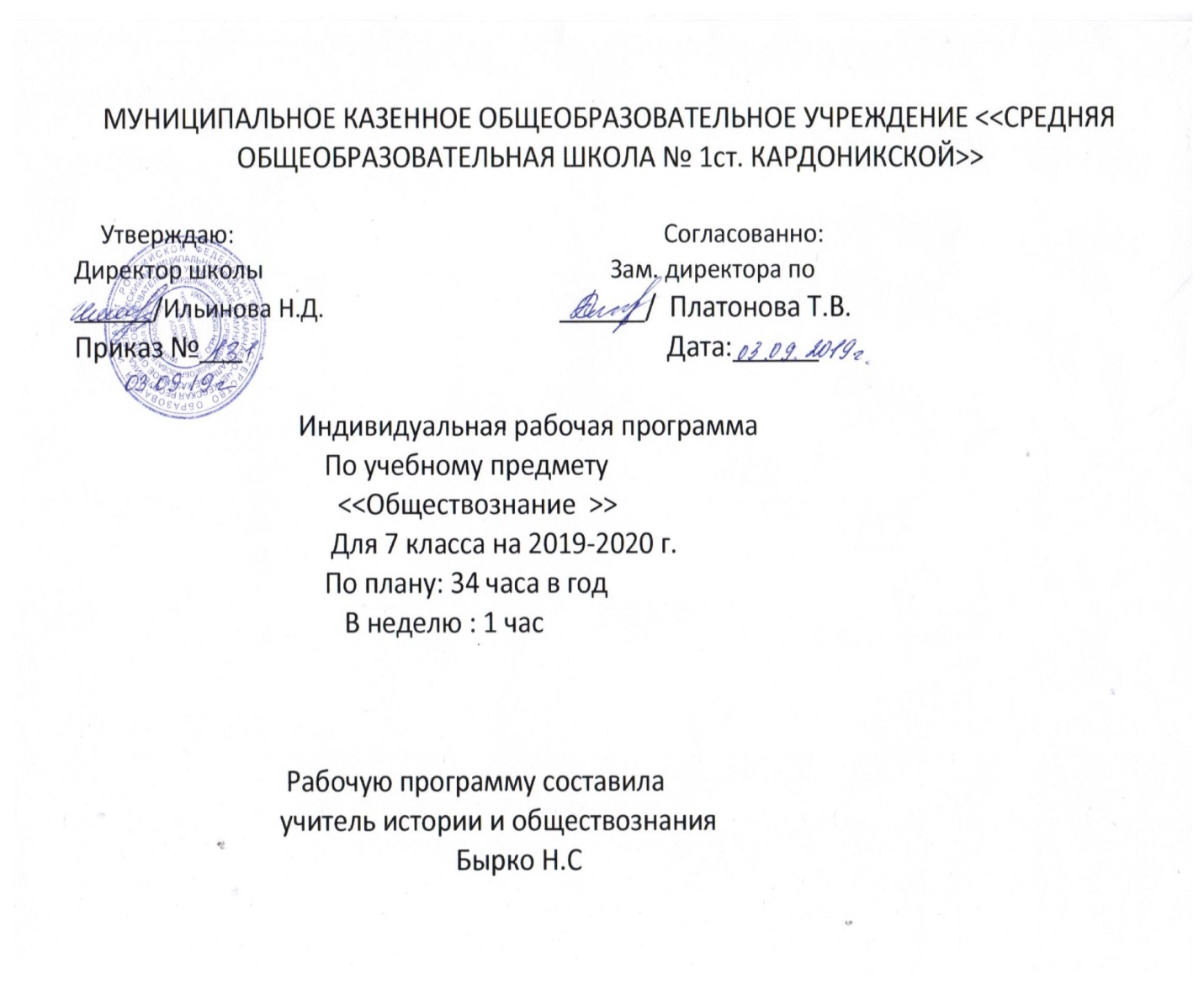 РАБОЧАЯ ПРОГРАММА ВНЕУРОЧНОЙ ДЕЯТЕЛЬНОСТИ«ШКОЛА БЕЗОПАСНОСТИ»8 класс Срок реализации программы:  2019 – 2020 учебный годПрограмма разработана на основе примерной программы внеурочной деятельности по военно – патриотическому направлению автор Н.Ф. Виноградова М., Просвещение 2010.Программу составила Воспитатель ГПД Еремина Татьяна Николаевна2019 гПояснительная запискаПрограмма «Школа безопасности» рассчитана на 35 часов (1 час в неделю). Программа направлена на развитие индивидуальных способностей и познавательных интересов детей, обеспечивает физическое, нравственное, интеллектуальное развитие, познание жизни, самих себя, других людей с помощью активного вовлечения ребят в разнообразную игровую деятельность, наряду с этим развиваются организаторские способности и задатки, психические свойства личности.Новизна программы состоит в том, что основное назначение программы – социальная адаптация учащихся через познание самих себя, человеческих взаимоотношений, необходимости жить в гармонии с самим собой, окружающим миром и природой.Актуальность программы обусловлена тем, что одна из форм самореализации школьника – это общение и деятельность в среде сверстников, в кругу детского, подросткового, молодежного сообщества. Детская, подростковая, молодежная субкультура рождает свою систему ценностей, особый тип мышления, специфические поведенческие модели, не всегда понятные и поддерживаемые со стороны взрослых. Однако именно здесь закладываются иные, вариативные пути развития человеческой культуры, зарождаются альтернативные типы личности.Направление курса – развивающее. Прежде всего, он ориентирован на создание у школьников правильного представления о личной безопасности, а также приобретение знаний, умения и навыков поведения в экстремальной ситуации.В процессе работы по изучению данного курса решаются следующие задачи:Воспитание у школьников ответственности за личную безопасность, безопасность общества и государства; ответственного отношения к личному здоровью как индивидуальной и общественной ценности; ответственного отношения к сохранению окружающей природной среды как основы в обеспечении безопасности жизнедеятельности личности, общества и государства.Развитие духовных и физических качеств личности, обеспечивающих безопасное поведение человека в условиях опасных и чрезвычайных ситуаций природного, техногенного и социального характера в современных условиях жизнедеятельности.Освоение знаний: о безопасном поведении человека в опасных и чрезвычайных ситуациях природного, техногенного и социального характера.Формирование умений: оценивать ситуации, опасные для жизни и здоровья; безопасного поведения в опасных и чрезвычайных ситуациях.Содержание курсаПравила дорожного движения (4 часа).Соблюдение правил дорожного поведения как одна из основ безопасности жизнедеятельности. Обязанности водителей, пассажиров и пешеходов. Виды ответственности участников дорожного движения.Экстремальные ситуации криминального характера (11 часов).Определение и типология криминальных ситуаций. Классификация криминогенных ситуаций. Понятие и виды конфликтов. Структура конфликта. Стадии развития конфликта. Тактика вправления конфликтом. Тактика предотвращении и разрушения конфликта. Город как повышенный источник опасности (общая криминологическая характеристика). Мошенничество и его формы, способы защиты. Профилактика негативных ситуаций (в семье, во дворе, на улице, в школе). Профилактика негативного влияния неформальных группировок, сект. Психология толпы. Наличие навыков, позволяющих избегать экстремальных ситуаций социального характера.Криминогенные ситуации, связанные с наркотиками. Криминогенные ситуации, связанные с трудовой деятельностью. Трудовой кодекс о работе подростков. Опасности «компьютеромании», игровых автоматов.Правовые меры обеспечения безопасности личности, имущества, жилища (10 часов).Необходимая оборона. УК РФ о необходимой обороне. Условия правомерности необходимой обороны. Необходимая оборона от посягательств на жизнь и здоровье. Необходимая оборона от посягательств на собственность. Состояние крайней необходимости. Определение состояния крайней необходимости УК РФ. Задержание лица, совершившего преступление. Основные правила поведения во время содержания в СИЗО, изоляторе временного содержания.Терроризм и безопасность человека (10 часов).Современный терроризм, его характерные черты и особенности. Типы терроризма. Характеристика террористических актов. Действия при обнаружении взрывоопасного предмета. Правила поведения при взрыве. Заложник и личная безопасность. Действия при поступлении угрозы по телефону. Действия при получении подозрительного письма, посылки. Действия при крупномасштабных террористических актах, с применением химического, бактериологического и ядерного оружия.Требования к уровню подготовки обучающихсяОбучающиеся должныЗнать:Правила дорожного движения, соблюдать их;Потенциальные опасности социального происхождения, характерные для региона проживания.Уметь:Действовать при попадании в экстремальную ситуацию;Объяснять элементарные способы самозащиты, применяемые в конкретной ситуации криминогенного характера;Избегать попадания в экстремальные ситуации социального характера;Тематическое планированиеСписок литературы.Уголовный кодекс РФ.Смирнов А. Т. Основы безопасности жизнедеятельности: учеб. для учащихся 8 кл. общеобразоват. учреждений / А. Т. Смирнов, Б. О. Хренников; под общ. ред. А. Т. Смирнова. — М. : Просвещение, – 288 с.: ил.Основы безопасности жизнедеятельности: учеб. для учащихся 10 кл. общеобразоват. учреждений / М.П. Фролов, Е.Н. Литвинов, А. Т. Смирнов, Москва, Астрель. АСТ 2008, под редакцией Воробьева Ю.Л.№ п/пТемаКол-во часовДата занятияПримечание1Правила дорожного движения. Общие положения12-3Обязанности участников дорожного движения24Виды ответственности участников дорожного движения15Понятие криминальной ситуации16-7Конфликт28-9Опасности города210Мошенничество111-12Профилактика негативных ситуаций213Толпа114-15Негативные ситуации, связанные с наркотиками216-22Необходимая оборона823-25Арест326-27Терроризм228-29Взрыв230-31Заложник и личная безопасность232-33Угроза теракта234-35Крупномасштабный теракт2Итого35